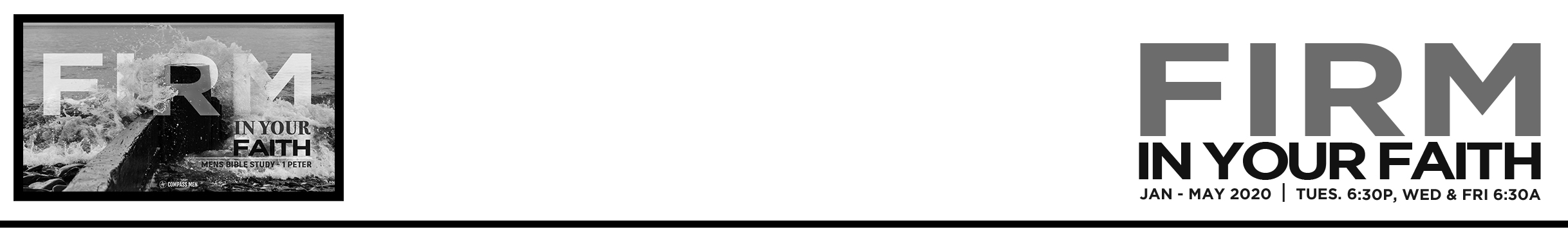 ______________________________________________________________________________________________________________________________________________________Application Questions:1. Re-read 1 Peter 2:21. What are some areas in our lives here in south Orange County that should put us at odds with the culture around us? What are some ways we should expect suffering here?2. When you are suffering unjustly what are the temptations that you face to sin? How does Christ’s example of suffering answer these temptations?3. The moral theory of the atonement says Jesus died in order to demonstrate God’s love for us to the extent that we would be overwhelmed by that love and want to live holier lives. Is that what Peter was teaching in verse 24? Why or why not?